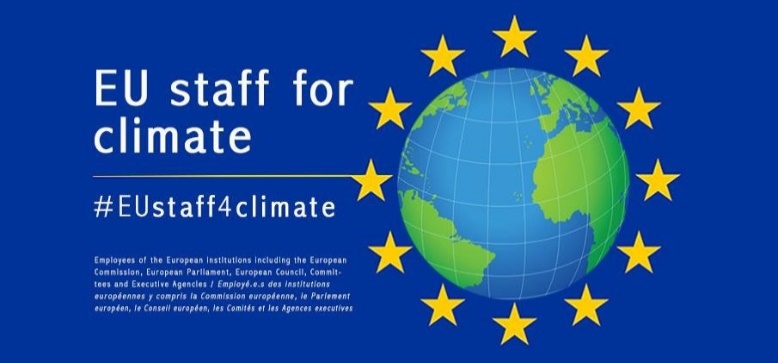 EU Staff for Climate, 1st open meetingDM 24 (Rue De Mot 24, room 03/47) - 4 April 2019 – 6 -8 pmAgendaObjectives:Agree on a common vision for EUstaff4climate Set up working groups with specific objectivesAgree next meeting – objectives and dateIntroduction – why are we here ? (10 min)Tour de table – expectations (20 min) Vision – broad objectives for EU Staff for Climate (20 min)Proposed working methods (50 min)What are we already doing ? Short presentations (max 5 min each) on actions on : Individual footprint – (EMAS Commission, tbc)Institutional footprint – (EMAS EP, tbc)Policy ambition – (CLIMA, tbc)What do we want to work on ? Setting up working groupsQuick brainstorming on potential next activities (e.g. lunchtime conferences, meetings with experts, participating in marches…)Next steps (10 min)Overall coordination (do others want to get involved ?);Next meeting (objectives and timing).